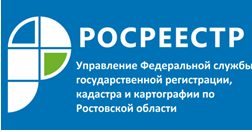 Пресс-релиз                                                                                                                                   29.04.2019КАК ИЗБЕЖАТЬ ВОЗВРАТА БЕЗ РАССМОТРЕНИЯ ДОКУМЕНТОВ, ПОДАННЫХ НА ГОСУДАРСТВЕННЫЙ КАДАСТРОВЫЙ УЧЕТ И (ИЛИ) ГОСУДАРСТВЕННУЮ РЕГИСТРАЦИЮ ПРАВУправление Росреестра по Ростовской области напоминает, что причины возврата документов без рассмотрения регламентируются статьей 25 Федерального закона от 13.07.2015 №218-ФЗ «О государственной регистрации недвижимости».	Орган регистрации прав вернет без рассмотрения заявление о государственном кадастровом учете и (или) государственной регистрации прав, а также прилагаемый к нему пакет документов в следующих случаях:- формат заявления и документов, представленных в электронной форме, не соответствует формату, установленному органом нормативно-правового регулирования;- заявление и документы, представленные на бумажном носителе, содержат подчистки, приписки, зачеркнутые слова и другие специально неоговоренные исправления, а также исполнены карандашом или имеют серьезные повреждения, которые не позволяют однозначно истолковать содержание;- по истечении пяти дней с момента подачи заявления отсутствует информация об оплате государственной пошлины за осуществление государственной регистрации прав;- в Едином государственном реестре недвижимости содержится отметка о невозможности осуществления регистрационных действий в отношении объекта недвижимости без личного участия собственника или его законного представителя и заявление при этом подает другой человек;- заявление о государственном кадастровом учете и (или) государственной регистрации прав не подписано заявителем.Решение о возврате документов без рассмотрения принимается в течении 5 рабочих дней со дня их поступления. При отсутствии информации об уплате государственной пошлины – в течение 3 рабочих дней.	Орган регистрации прав в обязательном порядке уведомит заявителя о возврате заявления о государственном кадастровом учете и (или) государственной регистрации прав и прилагаемых к нему документов, а также укажет причины возврата. Возврат производится тем же способом, которым документы были поданы. Если заявление и пакет документов были представлены в электронной форме, заявителю направят только уведомление о возврате.	Управление Росреестра по Ростовской области рекомендует правильно и своевременно оплачивать государственную пошлину, быть внимательными при составлении и подписании документов, а также подготавливать электронные документы в соответствии с требованиями действующего законодательства.